02.11.2023	                               село Кисла                                                                  №100О  внесении изменений и дополнений в решение Совета депутатов от 29.12.2021 № 50 «О денежном содержании главы муниципального образования Кислинский сельсовет Асекеевского района Оренбургской области» В соответствии с п. 2 ст. 53 Федерального закона от 6 октября 2003 года N 131-ФЗ "Об общих принципах организации местного самоуправления Российской Федерации", ст 16. Закона Оренбургской области от 12.09.1997 N 130/32-ОЗ «О статусе выборного должностного лица местного самоуправления», Уставом муниципального образования Кислинский сельсовет, Совет депутатов муниципального образования Кислинский сельсовет Асекеевского района РЕШИЛ:1. Проиндексировать  с 1 октября 2023 года на 5,5 процента  размер должностного оклада главы муниципального образования Кислинский сельсовет Асекеевского района Оренбургской области.2. Подпункт 2.1 пункта 2 изложить в новой редакции: «Месячный должностной оклад главе муниципального образования Кислинский сельсовет установить в размере 12133 рубля». 3.Установить, что при повышении окладов, размеры должностных окладов подлежат  округлению до целого рубля. 4. Возложить контроль за исполнением настоящего решения на бюджетную комиссию.5. Установить, что настоящее решение вступает в силу  с 1 октября 2023 года Председатель Совета депутатов					 Р.Х. ГалиулинаГлава муниципального образования                                         В.Л. Абрамов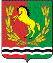 СОВЕТ ДЕПУТАТОВМУНИЦИПАЛЬНОГО ОБРАЗОВАНИЯ КИСЛИНСКИЙ СЕЛЬСОВЕТАСЕКЕЕВСКОГО РАЙОНА ОРЕНБУРГСКОЙ ОБЛАСТИчетвертого  созываРЕШЕНИЕ